BAB IV 
HASIL  PENELITIAN  DAN   PEMBAHASANDeskripsi Kegiatan dan Hasil Penelitian Gambaran  Umum Lokasi Penelitian Lokasi penelitian TK  Satu  Atap  SDN 147 Lembang Kabupaten Pinrang  yang terletak di Kabupaten Pinrang.  Nama  kepala sekolahnya adalah                      Darwis, S.Pd. TK tersebut memiliki  4  tenaga pengajar dan dua rombongan belajar  yaitu kelas  A dan kelas B.  Secara lebih terperinci dijelaskan dalam tabel berikut: Tabel 4.1 Keadan guru di TK Satu  Atap  SDN 147 Lembang Kabupaten Pinrang  Sumber:  TK  Satu  Atap  SDN 147 Lembang Kabupaten Pinrang  Tabel 4.2 Dua rombongan belajar TK Satu  Atap  SDN 147 Lembang Kabupaten Pinrang  Sumber:  TK  Satu  Atap  SDN 147 Lembang Kabupaten Pinrang  Berdasarkan tabel 4.2 rombongan belajar yang diteliti yaitu kelompok A TKSatu  Atap  SDN 147 Lembang Kabupaten Pinrang.   Deskripsi kegiatan dan hasil penelitian siklus I tentang peningkatan kemampuan mengenal konsep bilangan melalui permainan kartu bilangan bergambar pada Taman Kanak-Kanak  Satu  Atap  SDN 147 Lembang Kabupaten PinrangPerencanaan siklus  I  Kegiatan yang dilakukan berupa:  guru bersama peneliti menelahaan kurikulum yang akan diajarkan, menentukan  tujuan atau indikator yang hendak dicapai,  penyusunan rencana kegiatan harian  (RKH), membuat kartu bilangan 1 sampai bilangan 10 serta membuat lembar observasi guru dan anak dan dilaksanakan 2 kali pertemuan. Pertemuan I dilaksanakan pada tanggal  1 Mei  2014, dan pertemuan II pada tanggal  5 Mei   2014.  Pelaksanaan  siklus I Pelaksanaan siklus  I  pertemuan I Pada penelitian ini guru sebagai pelaksana tindakan dalam penelitian  sedangkan  peneliti bertindak sebagai observer dalam penelitian ini. Masing-masing diuraikan sebagai berikut:Kegiatan  awal Pada  kegiatan  awal,  aktivitas  yang  dilakukan  adalah guru membimbing anak berbaris di depan kelas kemudian menyuruh anak masuk ke dalam kelas satu persatu, guru mengucapkan salam selamat pagi anak-anak, anak-anak juga serentak membalas dengan ucapan pagi ibu guru, guru mengucapkan syair bernapaskan agama, dan melakukan gerakan menggantung (bergelayut). Kegiatan intiPada kegiatan inti, aktivitas yang dilakukan adalah mengajarkan kepada anak tentang kemampuan mengenal bilangan melalui  permainan kartu bilangan bergambar. Kegiatan tersebut dilaksanakan selama 60 menit yang diikuti oleh seluruh 15 didik kelompok A TK  Satu  Atap  SDN 147 Lembang Kabupaten Pinrang . Adapun prosedur pembelajarannya sebagai berikut: Guru menyiapkan alat peraga yang  akan digunakan yaitu kartu bilangan 1 sampai bilangan 10,  Guru memperlihatkan kartu bilangan 1 sampai bilangan 10 kepada setiap anak, dengan cara mendekati setiap anak agar dapat melihat kartu bilangan yang dipegang ibu guru.   Guru memperkenalkan nama-nama bilangan yang terdapat pada kartu  bilangan berupa:                 Ini  kartu bilangan satu                   Ini  kartu bilangan dua                Ini  kartu bilangan tiga dan seterusnya sampai kartu bilangan 10                     Guru membimbing anak menyebutkan bilangan beserta banyak benda sesuai bilangan,  dengan cara guru membimbing setiap anak agar melihat bilangan-bilangan kemudian menyebutkan banyak benda yang cocok dengan bilangan yang di lihatnya. Guru memberikan pujian berupa bagus kepada anak yang sudah mampu dan perlu ditingkatkan kepada anak yang belum mampu mengenal bilangan melalui penerapan kegiatan bermain kartu bilangan yang telah diajarkan.  3) Kegiatan istrahatPada kegiatan istrahat aktivitas yang dilakukan adalah guru membimbing anak agar cuci tangan sesudah belajar, guru membimbing anak berdoa sebelum makan dan guru membimbing anak agar selalu makan bersama-sama dengan anak yang lain. Anak main bersama teman-teman pada jam istrahat. 4) Kegiatan akhir Pada kegiatan akhir guru melakukan tanya jawab kegiatan satu hari, kemudian membimbing anak menyanyi lagu matahari, anak bersiap untuk pulang dan anak berdoa sebelum pulang dan anak menjawab salam penutup sebagai akhir pembelajaran.Pelaksanaan siklus I  pertemuan IIPada penelitian ini guru sebagai pelaksana tindakan dalam penelitian  sedbilangann peneliti bertindak sebagai observer dalam penelitian ini. Masing-masing diuraikan sebagai berikut:Kegiatan  awal Pada  kegiatan  awal,  aktivitas  yang  dilakukan  adalah guru membimbing anak berbaris di depan kelas kemudian menyuruh anak masuk ke dalam kelas satu persatu, guru mengucapkan salam selamat pagi anak-anak, anak-anak juga serentak membalas dengan ucapan pagi ibu guru,  tanya jawab tentang penciptaan alam semesta. Kegiatan intiPada kegiatan inti, aktivitas yang dilakukan adalah  mengajarkan kepada anak tentang kemampuan mengenal bilangan melalui penerapan kegiatan bermain kartu bilangan yang merupakan kelanjutan dari pertemuan pertama.  Kegiatan tersebut dilaksanakan selama 60 menit yang diikuti oleh seluruh anak didik kelompok A TK  Satu  Atap  SDN 147 Lembang Kabupaten Pinrang. Adapun prosedur pembelajarannya sebagai berikut: Guru menyiapkan kartu bilangan berwarna yang menarik berupa kartu bilangan  1 sampai kartu  bilangan 10Guru memperlihatkan kartu bilangan tersebut yaitu kartu 1 sampai kartu bilangan 10 kepada setiap anak, dengan cara mendekati setiap anak kemudian memperlihatkan kepada setiap anak.    Guru memperkenalkan nama-nama bilangan yang terdapat pada kartu  bilangan yaitu kartu bilangan 1 sampai kartu bilangan 10. Kemudian guru  meminta anak untuk menyebutkan nama-nama bilangan yang terdapat pada kartu bilangan yang dilihatnya.  Guru membimbing anak menyebutkan bilangan 1 sampai 10 secara urut dan secara acak.  Guru membimbing anak satu  persatu untuk menyebutkan bilangan yang cocok yang terdapat pada kartu bilangan sesuai banyak gambar matahari, bulan dan bintang. Misalnya; Gambar matahari ada lima berarti kartu bilangan yang cocok                  adalah  Gambar bulan ada dua  berarti kartu bilangan yang cocok                       adalah Gambar bintang ada tiga  berarti kartu bilangan yang cocok                   adalah       Guru memberikan motivasi agar anak senang tiasa belajar baik disekolah maupun dirumah.    Kegiatan istrahatPada kegiatan istrahat aktivitas yang dilakukan adalah guru membimbing anak agar cuci tangan sesudah belajar, guru membimbing anak berdoa sebelum makan dan guru membimbing anak agar selalu makan bersama-sama dengan anak yang lain. Anak main bersama teman-teman pada jam istrahat.  Kegiatan akhir Pada kegiatan akhir  aktivitas yang  dilakukan guru melakukan tanya jawab kegiatan satu hari, kemudian anak bersiap untuk pulang dan anak berdoa sebelum pulang dan anak menjawab salam penutup sebagai akhir pembelajaran.Obervasi  siklus I  Pada tahap ini, merupakan tahap dimana guru melakukan mengamatan dengan menggunakan instrumen pedoman observasi terhadap tindakan yang telah dilakukan untuk mengetahui sejauh mana perkembangan kemampuan yang dicapai oleh anak didik dan aktivitas mengajar guru.Siklus I pertemuan 1 pada  tanggal 1 Mei   2014 dengan anak didik kelompok A yang berjumlah 15 anak, adapun hasil observasi yang dilakukan pada pertemuan 1 adalah berikut: Hasil observasi kegiatan mengajar guru  siklus I pertemuan IMenyiapkan kartu bilangan 1 sampai bilangan 10Berdasarkan hasil observasi  peneliti, guru  menyiapkan kartu bilangan 1 sampai bilangan 10, pada pertemuan I kategori baik karena  guru menyiapkan kartu  bilangan 1 sampai bilangan 10.Memperlihatkan kartu bilangan 1 sampai bilangan 10 kepada anakBerdasarkan hasil observasi,  guru  memperlihatkan  kartu bilangan 1 sampai bilangan 10 kepada anak  pada pertemuan I  kategori baik kategori baik karenaguru memperlihatkan kartu bilangan 1 sampai bilangan 10. Memperkenalkan nama-nama bilangan yang terdapat pada kartu  bilangan 1 sampai bilangan 10 kepada anak.Berdasarkan  hasil observasi,  guru memperkenalkan nama-nama bilangan yang terdapat pada kartu  bilangan 1 sampai bilangan 10 kepada anak  pada  pertemuan  I kategori cukup  karena guru memperkenalkan nama-nama bilangan yang terdapat pada kartu  bilangan 1 sampai bilangan 10 kepada sebagian anak.Membimbing anak menyebutkan bilangan beserta banyak benda sesuai bilanganBerdasarkan  hasil observasi,  guru  membimbing anak menyebutkan bilangan beserta banyak benda sesuai bilangan  pada  pertemuan  I kategori cukup  karena guru membimbing sebagian anak menyebutkan bilangan beserta banyak benda sesuai bilangan.Hasil observasi kemampuan anak mengenal bilangan  siklus I                pertemuan I.Anak dapat menujukkan  1 sampai 10 secara urutBerdasarkan hasil observasi,   anak dapat menujukkan bilangan 1 sampai 10 secara urut  pada pertemuan  1,  enam anak kategori baik karena anak menujukkan bilangan 1 sampai 10 secara berurutan, empat anak kategori cukup karena  anak menujukkan bilangan 1 sampai 10 tidak berurutan dan lima anak kategori kurang karena  anak tidak mampu menujukkan bilangan 1 sampai 10 secara berurutan. Anak dapat menujukkan  bilangan 1 sampai 10 secara acakBerdasarkan hasil observasi,  anak dapat  menujukkan bilangan 1 sampai 10 secara acak,  pada pertemuan  I,  terdapat enam anak kategori baik karena anak  menujukkan  bilangan 1 sampai 10 secara acak, , empat anak kategori cukup  karena anak  kurang dapat menujukkan  bilangan 1 sampai 10 secara acak dan lima anak kategori kurang karena anak tidak  menujukkan  bilangan 1 sampai 10 secara acak. Anak dapat mencari bilangan sesuai jumlah bendaBerdasarkan hasil observasi,  anak dapat mencari bilangan sesuai jumlah benda  pada pertemuan  I terdapat delapan anak kategori baik karena anak mencari bilangan sesuai jumlah benda,  empat anak kategori cukup  karena  anak mencari bilangan tidak sesuai jumlah benda dan tiga anak kategori kurang karena  anak tidak mencari bilangan sesuai jumlah benda.Anak dapat menunjukkan bilangan yang lebih besar dan lebih kecil.  Berdasarkan hasil observasi,   anak dapat menunjukkan bilangan yang lebih besar dan lebih kecil pada pertemuan  I, terdapat tujuh anak kategori baik karena anak dapat menunjukkan bilangan yang lebih besar dan lebih kecil, empat anak kategori cukup karena  anak  menunjukkan bilangan yang lebih besar dan empat anak kategori kurang karena anak  tidak menunjukkan bilangan yang lebih besar dan lebih kecil.  Siklus I pertemuan  II  pada  tanggal 5 Mei   2014 dengan anak didik kelompok A yang berjumlah 15 anak, adapun hasil observasi yang dilakukan pada pertemuan II adalah berikut: Hasil observasi kegiatan mengajar  guru  siklus I pertemuan II Peneliti mengobservasi kegiatan mengajar guru selama proses pembelajaran.  Hasil observasi kegiatan mengajar  diuraikan senbagai berikut: Menyiapkan kartu bilangan 1 sampai bilangan 10Berdasarkan hasil observasi  peneliti, guru  menyiapkan kartu bilangan 1 sampai bilangan 10,  pada pertemuan II kategori baik karena  guru menyiapkan kartu  bilangan 1 sampai bilangan 10.Memperlihatkan kartu bilangan 1 sampai bilangan 10 kepada anakBerdasarkan hasil observasi, guru memperlihatkan kartu bilangan 1 sampai bilangan 10 kepada anak  pada  pertemuan II kategori baik karenaguru memperlihatkan kartu bilangan 1 sampai bilangan 10. Memperkenalkan nama-nama bilangan yang terdapat pada kartu  bilangan 1 sampai bilangan 10 kepada anak.Berdasarkan  hasil observasi,  guru memperkenalkan nama-nama bilangan yang terdapat pada kartu  bilangan 1 sampai bilangan 10 kepada anak  pada  pertemuan II kategori baik karena guru memperkenalkan nama-nama bilangan yang terdapat pada kartu  bilangan 1 sampai bilangan 10 kepada anak.Membimbing anak menyebutkan bilangan beserta banyak benda sesuai bilanganBerdasarkan  hasil observasi,  guru  membimbing anak menyebutkan bilangan beserta banyak benda sesuai bilangan  pada  pertemuan  II  kategori baik karena guru membimbing semua anak menyebutkan bilangan beserta banyak benda sesuai bilangan.Hasil observasi  kemampuan anak mengenal bilangan  siklus  I   pertemuan IIAnak dapat menunjukkan  bilangan 1 sampai 10 secara urutBerdasarkan hasil observasi,   anak dapat menunjukkan  bilangan 1 sampai 10 secara urut  pada pertemuan   II, terdapat sembilan anak kategori baik karena anak menunjukkan bilangan 1 sampai 10 secara berurutan  dan enam anak kategori cukup karena  anak menunjukkan  bilangan 1 sampai 10 tidak berurutan.Anak dapat menunjukkan bilangan 1 sampai 10 secara acakBerdasarkan hasil observasi,  anak dapat  menunjukkan bilangan 1 sampai 10 secara acak,  pada pertemuan II, terdapat terdapat sembilan anak kategori baik  karena anak  menunjukkan bilangan 1 sampai 10 secara acak dan enam anak kategori cukup karena kurang dapat menunjukkan bilangan 1 sampai 10 secara acak.Anak dapat mencari bilangan sesuai jumlah bendaBerdasarkan hasil observasi,  anak dapat mencari bilangan sesuai jumlah benda  pada pertemuan II, terdapat sepuluh anak kategori cukup karena anak mencari bilangan tidak sesuai jumlah benda dan lima anak kategori cukup karena  anak mencari bilangan tidak sesuai jumlah benda.Anak dapat menunjukkan bilangan yang lebih besar dan lebih kecilBerdasarkan hasil observasi,   anak dapat  menunjukkan bilangan yang lebih besar dan lebih kecil  pada pertemuan II, sembilan anak kategori baik karena anak menunjukkan bilangan yang lebih besar dan lebih kecil dan enam anak kategori cukup karena anak menunjukkan yang lebih besar atau lebih kecil. Refleksi  Siklus I Berdasarkan hasil observasi  pada KBM siklus I dapat disimpulkan bahwa kegiatan mengajar guru rata-rata cukup sedangkan  kegiatan belajar anak rata-rata cukup. Dari proses pembelajaran tersebut terdapat beberapa kekurangan diantaranya : Guru masih kurang maksimal  membimbing anak untuk menunjukkan  bilangan 1 sampai 10 secara urut, anak dapat menunjukkan bilangan 1 sampai 10 secara acak, anak dapat mencari bilangan sesuai jumlah benda dan anak dapat menunjukkan bilangan yang lebih besar dan lebih kecil.  Observasi: Hanya sebagian anak yang  dapat menunjukkan  bilangan 1 sampai 10 secara urut, anak dapat menunjukkan bilangan 1 sampai 10 secara acak, anak dapat mencari bilangan sesuai jumlah benda dan anak dapat menunjukkan bilangan yang lebih besar dan lebih kecil.  Berdasarkan hasil observasi tersebut  peneliti dan guru kelas menyimpulkan pembelajaran siklus I belum berhasil dan harus dilanjutkan kesiklus II dengan memperbaiki kekurangan-kekurangan yang terdapat pada siklus I. Perbaikan-perbaikan  tersebut berupa:Pelaksaanaan: Guru hendaknya  membimbing semua anak, agar anak dapat menunjukkan  bilangan 1 sampai 10 secara urut, anak dapat menunjukkan bilangan 1 sampai 10 secara acak, anak dapat mencari bilangan sesuai jumlah benda dan anak dapat menunjukkan bilangan yang lebih besar dan lebih kecil.  Observasi: Anak diharapkan  dapat menunjukkan  bilangan 1 sampai 10 secara urut, anak dapat menunjukkan bilangan 1 sampai 10 secara acak, anak dapat mencari bilangan sesuai jumlah benda dan anak dapat menunjukkan bilangan yang lebih besar dan lebih kecil.  Deskripsi kegiatan dan hasil penelitian siklus II tentang peningkatan kemampuan mengenal konsep bilangan melalui permainan kartu bilangan bergambar pada Taman Kanak-Kanak  Satu  Atap  SDN 147 Lembang Kabupaten PinrangPerencanaan siklus IIKegiatan yang dilakukan sama dengan siklus II berupa:  guru bersama peneliti kelemahan yang terdapat pada siklus I kemudian menelaan silabus yang akan diajarkan,  menentukan  tujuan atau indikator yang hendak dicapai, penyusunan rencana kegiatan harian  (RKH), membuat kartu bilangan 1 sampai bilangan 10 serta membuat lembar observasi untuk guru dan anak. Penelitian siklus II dilaksanakan selama dua kali pertemuan. pertemuan 1 pada tanggal  8  Mei  2014, dan pertemuan II pada tanggal  12  Mei  2014.    Pelaksanaan siklus IIPada penelitian ini guru sebagai pelaksana tindakan sedbilangann peneliti bertindak sebagai observer dalam penelitian ini. Masing-masing diuraikan sebagai berikut:Pelaksanaan siklus II  pertemuan I Pada penelitian ini guru sebagai pelaksana tindakan dalam penelitian  sedbilangann peneliti bertindak sebagai observer dalam penelitian ini. Masing-masing diuraikan sebagai berikut:Kegiatan  awal Pada  kegiatan  awal,  aktivitas  yang  dilakukan  adalah guru membimbing anak berbaris di depan kelas kemudian menyuruh anak masuk ke dalam kelas satu persatu, guru mengucapkan salam selamat pagi anak-anak, anak-anak juga serentak membalas dengan ucapan pagi ibu guru, meloncat dari ketinggian 20 cm dan bercakap-cakap mau berpisah dengan ibu tanpa menagis  Kegiatan intiPada kegiatan inti, aktivitas yang dilakukan adalah  mengajarkan kepada anak tentang kemampuan mengenal bilangan melalui penerapan kegiatan bermain kartu bilangan.  Kegiatan tersebut dilaksanakan selama 60 menit yang diikuti oleh seluruh anak didik kelompok A TK Satu  Atap  SDN 147 Lembang Kabupaten Pinrang .  Adapun prosedur pembelajarannya sebagai berikut: Guru menyiapkan kartu bilangan berwarna yang menarik berupa kartu bilangan  1 sampai kartu  bilangan 10, yaitu: Guru memperlihatkan kartu bilangan tersebut yaitu kartu 1 sampai kartu bilangan 10 kepada setiap anak, dengan cara mendekati setiap anak kemudian memperlihatkan kepada setiap anak.    Guru memperkenalkan nama-nama bilangan yang terdapat pada kartu  bilangan. Kemudian guru  meminta anak untuk menyebutkan nama-nama bilangan yang terdapat pada kartu bilangan yang dilihatnya.  Guru membimbing anak untuk menyebutkan bilangan 1 sampai 10 secara urut  dan secara acak.  Guru membimbing anak satu  persatu untuk menghubungkan gambar matahari dengan bilangan, dan menunjukkan kumpulan benda, Mis: gambar matahari, bulan yang jumlahnya samaGuru memberikan motivasi agar anak senang tiasa belajar  disekolah maupun dirumah.    3) Kegiatan istrahatPada kegiatan istrahat aktivitas yang dilakukan adalah guru membimbing anak agar cuci tangan sesudah belajar, guru membimbing anak berdoa sebelum makan dan guru membimbing anak agar selalu makan bersama-sama dengan anak yang lain. Anak main bersama teman-teman pada jam istrahat. 4) Kegiatan akhir Pada kegiatan akhir guru melakukan tanya jawab kegiatan satu hari, kemudian membimbing anak menyanyi lagu matahari , anak bersiap untuk pulang dan anak berdoa sebelum pulang dan anak menjawab salam penutup sebagai akhir pembelajaran.Pelaksanaan siklus II  pertemuan IIPada penelitian ini guru sebagai pelaksana tindakan dalam penelitian  sedbilangann peneliti bertindak sebagai observer dalam penelitian ini. Masing-masing diuraikan sebagai berikut:Kegiatan  awal Pada  kegiatan  awal,  aktivitas  yang  dilakukan  adalah guru membimbing anak berbaris di depan kelas kemudian menyuruh anak masuk ke dalam kelas satu persatu, guru mengucapkan salam selamat pagi anak-anak, anak-anak juga serentak membalas dengan ucapan pagi ibu guru, guru membimbing anak, becerita tentang bulan, bintang dan matahari  dan meminta anak, meloncat dari  ketinggian 20 cm. Kegiatan intiPada kegiatan inti, aktivitas yang dilakukan adalah  mengajarkan kepada anak tentang kemampuan mengenal bilangan melalui penerapan kegiatan bermain kartu bilangan. Kegiatan tersebut dilaksanakan selama 60 menit yang diikuti oleh seluruh anak didik kelompok A TK  SatuAtap  SDN 147 Lembang Kabupaten Pinrang. Adapun prosedur pembelajarannya sebagai berikut: Guru menyiapkan kartu bilangan berwarna yang menarik berupa kartu bilangan  1 sampai kartu  bilangan 10, yaitu: Guru memperlihatkan kartu bilangan tersebut yaitu kartu 1 sampai kartu bilangan 10 kepada setiap anak, dengan cara mendekati setiap anak kemudian memperlihatkan kepada setiap anak.    Guru memperkenalkan nama-nama bilangan yang terdapat pada kartu  bilangan. Kemudian guru  meminta anak untuk menyebutkan nama-nama bilangan yang terdapat pada kartu bilangan yang dilihatnya. Misalnya;          Ini kartu bilangan satu                ini kartu bilangan dua   Dan seterusnya sampai bilangan sepuluh  Guru membimbing anak untuk menyebutkan bilangan 1 sampai 10 secara urut  dan secara acak. Secara  urutSecara acak Guru membimbing anak satu  persatu untuk menghubungkan gambar matahari dengan bilangan, dan menunjukkan kumpulan benda, Mis: gambar matahari, bulan yang jumlahnya samaGuru memberikan pujian berupa bagus, pintar  kepada anak karena semua anak telah dapat;  menyebutkan bilangan 1 sampai 10 secara urut, menyebutkan bilangan 1 sampai 10 secara acak,  mencari bilangan sesuai jumlah benda dan  menunjukkan kumpulan benda yang jumlahnya sama. Kegiatan istrahatPada kegiatan istrahat aktivitas yang dilakukan adalah guru membimbing anak agar cuci tangan sesudah belajar, guru membimbing anak berdoa sebelum makan dan guru membimbing anak agar selalu makan bersama-sama dengan anak yang lain. Anak main bersama teman-teman pada jam istrahat.  Kegiatan akhir Pada kegiatan akhir guru melakukan tanya jawab kegiatan satu hari, kemudian membimbing anak menyanyi, anak bersiap untuk pulang dan anak berdoa sebelum pulang dan anak menjawab salam penutup sebagai akhir pembelajaran.Obervasi  siklus IIPada tahap ini, merupakan tahap dimana guru melakukan pengecekan dengan menggunakan instrumen pedoman observasi terhadap tindakan yang telah dilakukan untuk mengetahui sejauh mana perkembangan kemampuan yang dicapai oleh anak didik dan aktivitas mengajar guru.Siklus  II pertemuan 1 pada  tanggal 8 Mei  2014 dengan anak didik kelompok A yang berjumlah 15 anak, adapun hasil observasi yang dilakukan pada pertemuan 1 adalah berikut: Hasil observasi kegiatan mengajar guru siklus II  pertemuan IMenyiapkan kartu bilangan 1 sampai bilangan 10Berdasarkan hasil observasi  peneliti, guru  menyiapkan kartu bilangan 1 sampai bilangan 10, pada pertemuan I kategori baik karena guru menyiapkan kartu bilangan 1 sampai bilangan 10Memperlihatkan kartu bilangan 1 sampai bilangan 10 kepada anakBerdasarkan hasil observasi, guru memperlihatkan kartu bilangan 1 sampai bilangan 10 kepada anak  pada pertemuan I  kategori baik karena guru memperlihatkan kartu bilangan 1 sampai bilangan 10 kepada anak. Memperkenalkan nama-nama bilangan yang terdapat pada kartu  bilangan 1 sampai bilangan 10 kepada anak.Berdasarkan  hasil observasi,  guru memperkenalkan nama-nama bilangan yang terdapat pada kartu  bilangan 1 sampai bilangan 10 kepada anak  pada pertemuan I  kategori baik karena memperkenalkan nama-nama bilangan yang terdapat pada kartu  bilangan 1 sampai bilangan 10 kepada anak.Membimbing anak menyebutkan bilangan beserta banyak benda sesuai bilanganBerdasarkan  hasil observasi,  guru  membimbing anak menyebutkan bilangan beserta banyak benda sesuai bilangan  pada  pertemuan  I kategori cukup karena hanya sebagian anak yang dibimbing oleh guru untuk  menyebutkan bilangan beserta banyak benda sesuai bilangan. Hasil observasi  kemampuan anak mengenal bilangan  siklus II  Pertemuan I Anak dapat menunjukkan bilangan 1 sampai 10 secara urutBerdasarkan hasil observasi,   anak dapat menunjukkan bilangan 1 sampai 10 secara urut  pada pertemuan  1,  tiga belas  anak kategori baik  karena  anak menunjukkan bilangan 1 sampai 10 secara berurutan  dan  dua  anak kategori cukup karena anak menunjukkan bilangan 1 sampai 10 tidak berurutan. Anak dapat menunjukkan bilangan 1 sampai 10 secara acakBerdasarkan hasil observasi,  anak dapat menunjukkan bilangan 1 sampai 10 secara acak,  tiga belas  anak kategori baik karena anak menunjukkan bilangan 1 sampai 10 secara acak dan dua  anak kategori cukup karena anak mencari bilangan tidak sesuai jumlah benda.Anak dapat mencari bilangan sesuai jumlah bendaBerdasarkan hasil observasi,  anak dapat mencari bilangan sesuai jumlah benda  pada pertemuan  I dua belas  anak kategori baik karena anak mencari bilangan sesuai jumlah benda dan dan tiga  anak kategori cukup anak mencari bilangan tidak sesuai jumlah benda.Anak dapat  menunjukkan bilangan yang lebih besar dan lebih kecilBerdasarkan hasil observasi,   anak dapat  menunjukkan bilangan yang lebih besar dan lebih kecil  pada pertemuan  I,  tiga belas  anak kategori baik karena anak  menunjukkan bilangan yang lebih besar dan lebih kecil dan dua anak kategori cukup karena anak menunjukkan kumpulan benda yang jumlahnya tidak lebih besar dan lebih kecil  sama semua.Siklus  II pertemuan II  pada  tanggal  12 Mei  2014 dengan anak didik kelompok A yang berjumlah 15 anak, adapun hasil observasi yang dilakukan pada pertemuan II adalah berikut: Hasil observasi kegiatan mengajar guru siklus II  pertemuan II Menyiapkan kartu bilangan 1 sampai bilangan 10Berdasarkan hasil observasi  peneliti, guru  menyiapkan kartu bilangan 1 sampai bilangan 10, pada pertemuan I kategori baik, dan pertemuan II kategori baik karena menyiapkan kartu  bilangan 1 sampai bilangan 10. Memperlihatkan kartu bilangan 1 sampai bilangan 10 kepada anakBerdasarkan hasil observasi, guru memperlihatkan kartu bilangan 1 sampai bilangan 10 kepada anak  pada pertemuan I  kategori baik dan pertemuan II kategori baik karena guru memperlihatkan kartu bilangan 1 sampai bilangan 10 kepada anak. Memperkenalkan nama-nama bilangan yang terdapat pada kartu  bilangan 1 sampai bilangan 10 kepada anak.Berdasarkan  hasil observasi,  guru memperkenalkan nama-nama bilangan yang terdapat pada kartu  bilangan 1 sampai bilangan 10 kepada anak  pada pertemuan I  kategori baik karena guru memperkenalkan nama-nama bilangan yang terdapat pada kartu  bilangan 1 sampai bilangan 10 kepada anak.Membimbing anak menyebutkan bilangan beserta banyak benda sesuai bilanganBerdasarkan  hasil observasi,  guru  membimbing anak menyebutkan bilangan beserta banyak benda sesuai bilangan  pada  pertemuan  II  kategori baik karena guru membimbing anak menyebutkan bilangan beserta banyak benda sesuai bilangan. Hasil observasi kemampuan anak mengenal bilangan  siklus II             pertemuan IIPeneliti mengobservasi kegiatan belajar anak selama proses pembelajaran.  Hasil  observasi  kegiatan belajar anak diuraikan sebagai berikut: Anak dapat menunjukkan bilangan 1 sampai 10 secara urutBerdasarkan hasil observasi,   anak dapat menunjukkan bilangan 1 sampai 10 secara urut  pada pertemuan II, terdapat lima belas anak (semua anak) kategori baik karena semua anak dapat menunjukkan bilangan 1 sampai 10 secara urutAnak dapat  menunjukkan bilangan 1 sampai 10 secara acakBerdasarkan hasil observasi,  anak dapat menunjukkan bilangan 1 sampai 10 secara acak,  pada pertemuan II, terdapat terdapat lima belas anak (semua anak) kategori baik karena semua anak dapat menunjukkan  bilangan 1 sampai 10 secara acak.Anak dapat mencari bilangan sesuai jumlah bendaBerdasarkan hasil observasi,  anak dapat mencari bilangan sesuai jumlah benda  pada pertemuan II, terdapat lima belas anak (semua anak) kategori baik karena semua anak dapat mencari bilangan sesuai jumlah benda. Anak dapat menunjukkan bilangan yang lebih besar dan lebih kecilBerdasarkan hasil observasi,   anak dapat menunjukkan bilangan yang lebih besar dan lebih kecil  pada pertemuan II, terdapat lima belas anak (semua anak) kategori baik karena semua anak dapat menunjukkan bilangan yang lebih besar dan lebih kecil. Refleksi  Siklus IIBerdasarkan hasil observasi  pada proses mengajar  guru dan belajar anak dapat disimpulkan bahwa kegiatan mengajar guru rata-rata  baik-baik sedbilangann kegiatan belajar anak rata-rata baik.  Dari proses pembelajaran tersebut terdapat beberapa temuan, temuan diantaranya: Adanya peningkatan kegiatan mengajar guru dan belajar anak, di mana pada siklus I rata-rata kegiatan mengajar guru kategori cukup dan kegiatan belajar anak kategori cukup kemudian pada siklus II, kegiatan mengajar guru kategori baik dan kegiatan belajar anak kategori baik.Guru  telah   membuat kartu bilangan 1 sampai bilangan 10  secara menarik.  Guru  telah  membimbing semua anak, sehingga anak dapat menunjukkan  bilangan 1 sampai 10 secara urut, anak dapat menunjukkan bilangan 1 sampai 10 secara acak, anak dapat mencari bilangan sesuai jumlah benda dan anak dapat menunjukkan bilangan yang lebih besar dan lebih kecil.  Semua  anak dapat menunjukkan  bilangan 1 sampai 10 secara urut, anak dapat menunjukkan bilangan 1 sampai 10 secara acak, anak dapat mencari bilangan sesuai jumlah benda dan anak dapat menunjukkan bilangan yang lebih besar dan lebih kecil.  Berdasarkan hasil pembelajaran siklus II, Proses pembelajaran untuk penelitian tindakan kelas tidak dilanjutkan lagi ke siklus berikutnya karena kegiatan  mengajar guru dan belajar anak  sudah mencapai  kategori  yang diinginkan yaitu baik. Adapun kegiatan  mengajar guru sesuai lbilanganh-Lbilanganh kegiatan bermain kartu bilangan telah terlaksana dengan baik, berupa: menyiapkan kartu bilangan 1 sampai bilangan 10,  memperlihatkan kartu bilangan 1 sampai bilangan 10 kepada anak,  memperkenalkan nama-nama bilangan yang terdapat pada kartu  bilangan 1 sampai bilangan 10 kepada anak, membimbing anak menyebutkan bilangan beserta banyak benda sesuai bilangan. Sedbilangann indikator  Kemampuan  mengenal bilangan telah terlaksana dengan baik, berupa:  Anak dapat menyebutkan bilangan 1 sampai 10 secara urut, anak dapat menyebutkan bilangan 1 sampai 10 secara acak,  anak dapat mencari bilangan sesuai jumlah benda dan  anak dapat menunjukkan kumpulan benda yang jumlahnya sama.  Pembahasan Kemampuan mengenal konsep bilangan melalui permainan kartu bilangan bergambar pada Taman Kanak-Kanak  Satu  Atap  SDN 147 Lembang Kabupaten Pinrang  pada siklus II menunjukkan adanya peningkatan yang sangat berarti jika dibandingkan dengan siklus I dan tahap sebelum pembelajaran.  Pada siklus I rata kegiatan mengajar guru kategori baik sedbilangann kegiatan belajar anak didik kategori cukup.  Berdasarkan proses pembelajaran siklus I terdapat beberapa kelemahan, diantaranya: 1) masih kurang menarik kartu bilangan 1 sampai bilangan 10  yang dibuat oleh guru,  2) Guru masih kurang membimbing anak menyebutkan bilangan beserta banyak benda sesuai bilangan, tidak semua anak dapat menyebutkan bilangan 1 sampai 10 secara urut, menyebutkan bilangan 1 sampai 10 secara acak, mencari bilangan sesuai jumlah benda dan menunjukkan kumpulan benda yang jumlahnya sama dan 3) Hanya sebagian anak yang  dapat menyebutkan bilangan 1 sampai 10 secara urut, menyebutkan bilangan 1 sampai 10 secara acak, mencari bilangan sesuai jumlah benda dan menunjukkan kumpulan benda yang jumlahnya sama. Berdasarkan kelemahan tersebut  peneliti dan guru kelas menyimpulkan pembelajaran siklus I belum berhasil dan harus dilanjutkan kesiklus II dengan memperbaiki kekurangan-kekurangan yang terdapat pada pada siklus I. Perbaikan-perbaikan  tersebut berupa: 1) guru hendaknya  membuat kartu bilangan 1 sampai bilangan 10  secara menarik, 2) guru masih kurang maksimal  membimbing anak untuk menunjukkan  bilangan 1 sampai 10 secara urut, anak dapat menunjukkan bilangan 1 sampai 10 secara acak, anak dapat mencari bilangan sesuai jumlah benda dan anak dapat menunjukkan bilangan yang lebih besar dan lebih kecil, dan  3) Hanya sebagian anak yang  dapat menunjukkan  bilangan 1 sampai 10 secara urut, anak dapat menunjukkan bilangan 1 sampai 10 secara acak, anak dapat mencari bilangan sesuai jumlah benda dan anak dapat menunjukkan bilangan yang lebih besar dan lebih kecil.  Berdasarkan proses pembelajaran siklus II terdapat peningkatan berupa:             1) adanya peningkatan kegiatan mengajar guru dan belajar anak, di mana pada siklus I rata-rata kegiatan mengajar guru kategori cukup dan kegiatan belajar anak kategori cukup kemudian pada siklus II, kegiatan mengajar guru kategori baik dan kegiatan belajar anak kategori baik, 2) guru  telah   membuat kartu bilangan 1 sampai bilangan 10  secara menarik, 3) guru  telah  membimbing semua anak, sehingga anak dapat menunjukkan  bilangan 1 sampai 10 secara urut, anak dapat menunjukkan bilangan 1 sampai 10 secara acak, anak dapat mencari bilangan sesuai jumlah benda dan anak dapat menunjukkan bilangan yang lebih besar dan lebih kecil, dan 4) semua  anak dapat menunjukkan  bilangan 1 sampai 10 secara urut, anak dapat menunjukkan bilangan 1 sampai 10 secara acak, anak dapat mencari bilangan sesuai jumlah benda dan anak dapat menunjukkan bilangan yang lebih besar dan lebih kecil.  Berdasarkan hasil pembelajaran pada siklus I dan II sesuai lbilanganh-lbilanganh kegiatan bermain kartu bilangan, sebagai berikut:Menyiapkan kartu bilangan 1 sampai bilangan 10Berdasarkan hasil observasi  peneliti, guru  menyiapkan kartu bilangan 1 sampai bilangan 10, pada siklus  I  kategori baik, dan siklus  II kategori baik karena guru  menyiapkan kartu  bilangan 1 sampai bilangan 10 secara menarik. Memperlihatkan kartu bilangan 1 sampai bilangan 10 kepada anakBerdasarkan hasil observasi, guru memperlihatkan kartu bilangan 1 sampai bilangan 10 kepada anak  pada siklus  I  kategori baik dan siklus  II kategori baik karena guru memperlihatkan kartu bilangan 1 sampai bilangan 10 kepada semua anak.  Memperkenalkan nama-nama bilangan yang terdapat pada kartu  bilangan 1 sampai bilangan 10 kepada anak.Berdasarkan  hasil observasi,  guru memperkenalkan nama-nama bilangan yang terdapat pada kartu  bilangan 1 sampai bilangan 10 kepada anak  pada  siklus   I kategori baik dan siklus  II kategori baik karena guru memperkenalkan nama-nama bilangan yang terdapat pada kartu  bilangan 1 sampai bilangan 10 kepada seluruh anak.Membimbing anak menyebutkan bilangan beserta banyak benda sesuai bilanganBerdasarkan  hasil observasi,  guru  membimbing anak menyebutkan bilangan beserta banyak benda sesuai bilangan  pada  siklus   I kategori cukup karena guru membimbing sebagian anak menyebutkan bilangan beserta banyak benda sesuai bilangan dan siklus   II  kategori baik karena guru  membimbing semua anak menyebutkan bilangan beserta banyak benda sesuai bilangan.Berdasarkan hasil pembelajaran pada siklus I dan II sesuain kemampuan  mengenal bilangan,  diuraikan sebagai berikut:Anak dapat menunjukkan  bilangan 1 sampai 10 secara urutBerdasarkan hasil observasi,   anak dapat menyebutkan bilangan 1 sampai 10 secara urut  pada siklus   1,  terdapat sembilan anak kategori baik karena anak menunjukkan bilangan 1 sampai 10 secara berurutan  dan enam anak kategori cukup karena anak menunjukkan  bilangan 1 sampai 10 tidak berurutan. Sedbilangann pada siklus II terdapat lima belas anak (semua anak) kategori baik karena  anak menunjukkan bilangan 1 sampai 10 secara berurutan. Anak dapat menunjukkan  bilangan 1 sampai 10 secara acakBerdasarkan hasil observasi,  anak dapat menyebutkan bilangan 1 sampai 10 secara acak,  pada siklus   I,  terdapat terdapat sembilan anak kategori baik karena anak menunjukkan bilangan 1 sampai 10 secara acak,  dan enam anak kategori cukup karena anak mencari bilangan tidak sesuai jumlah benda.  Sedbilangann pada siklus II terdapat lima belas anak (semua anak) kategori baik karena semua anak menunjukkan bilangan 1 sampai 10 secara acak.Anak dapat mencari bilangan sesuai jumlah bendaBerdasarkan hasil observasi,  anak dapat mencari bilangan sesuai jumlah benda  pada siklus  I  terdapat sepuluh anak kategori baik karena anak mencari bilangan sesuai jumlah benda. dan lima anak kategori cukup karena anak mencari bilangan tidak sesuai jumlah benda. Sedbilangann pada siklus II terdapat lima belas anak (semua anak) kategori baik karena anak mencari bilangan sesuai jumlah benda.Anak dapat menunjukkan bilangan yang lebih besar dan lebih kecilBerdasarkan hasil observasi,   anak dapat menunjukkan bilangan yang lebih besar dan lebih kecil  pada siklus   I, terdapat sembilan anak kategori baik karena dapat menunjukkan bilangan yang lebih besar dan lebih kecil  dan enam anak kategori cukup karena  anak dapat menunjukkan bilangan yang lebih besar atau  lebih kecil. Sedbilangann pada siklus II terdapat lima belas anak (semua anak) kategori baik karena semua anak dapat menunjukkan bilangan yang lebih besar dan lebih kecil. Peningkatan  kreativitas anak tersebut juga tidak terlepas dari kondusifnya lingkungan belajar di kelas, dimana anak memberikan apresiasi terhadap pembelajaran. Menurut  Suhardiyana (2010) mengungkapkan bahwa; bermain kartu bilangan merupakan salah satu cara untuk meningkatkan perhatian dan keterlibatan anak dalam aktifitas belajar diperlukan adanya alat pendukung berupa alat-alat visual, mainan, boneka ataupun obyek-obyek lain yang berwarna warni, yang sesuai dengan cerita atau lagu yang digunakan dalam pembelajaran.  Selain itu menurut Suherman, (2010) pentingnya bermain kartu bilangan adalah dengan kartu bilangan anak dapat  memperjelas  pelajaran,  memudahkan  anak  untuk  mengenal bilangan, anak merasa senang, anak rileks mengikuti pelajaran. Berdasarkan hasil penelitian dan  teori pendukung, maka  dapat simpulkan kemampuan mengenal konsep bilangan melalui permainan kartu bilangan bergambar pada Taman Kanak-Kanak  Satu  Atap  SDN 147 Lembang Kabupaten Pinrang  dapat ditingkatkan. BAB  V	KESIMPULAN DAN SARAN 	Kesimpulan Berdasarkan  hasil penelitian, baik dari kegiatan mengajar  guru maupun kegiatan belajar anak menunjukkan adanya peningkatan  kemampuan  mengenal bilangan melalui penerapan kegiatan bermain kartu bilangan bergambar  pada siklus I hasil kegiatan mengajar  guru  berada pada kategori cukup dan kegiatan belajar anak berada pada kategori cukup  dan pada siklus II kegiatan mengajar dan belajar anak  meningkat berada pada kategori baik. Sehingga dapat di simpulkan  kemampuan mengenal konsep bilangan melalui permainan kartu bilangan bergambar pada Taman Kanak-Kanak  Satu  Atap  SDN 147 Lembang Kabupaten Pinrang dapat ditingkatkan.Saran Saran yang dapat penulis kemukakan sehubungan dengan hasil penelitian ini adalah sebagai berikut :Bagi praktisi pendidikan yang tertarik untuk menerapkan  permainan kartu bilangan bergambar  dalam meningkatkan  kemampuan  mengenal bilangan, hendaknya mengoptimalkan diri dalam mengajar serta menguasai kelas dan proses pembelajaran disertai media yang sesuai yang materi yang diajarkan.Bagi peneliti selanjutnya yang berkeinginan untuk 	menerapkan kegiatan bermain kartu bilangan  diharapkan untuk menerapkannya pada aspek-aspek pembelajaran lain yang  ada di kurikulum taman kanak-kanak. Tujuannya untuk membuktikan bahwa  kegiatan bermain kartu bilangan adalah kegiatan pembelajaran yang efektif dalam proses pembelajaran.DAFTAR   PUSTAKAAgung, Iskandar. 2012. Panduan Penelitian Tindakan Kelas Bagi Guru. Jakarta: Bestari Buana Murni.  Angraeni. 2011.Penggunaan Media manipulatif Terhadap Kemampuan mengenal Konsep Bilangan Pada Anak Usia Dini. UPI. (Online).www. Blogspot.com. Diakses 5  Februari  2012.Daryanto. 2009.  Panduan Proses Pembelajaran Kreatif dan Inovatif. Jakarta: PublisherDepdiknas. 2006. Kurikulm Tingkat Satuan Pendidikan Taman Kanak-Kanak. Jakarta: DepdiknasFerry. 2010. Mengenal Angka di Taman Kanak-Kanak. Jogjakarta: Diva PressHurlock, E. 1978. Perkembangan Anak. Jakarta. Erlangga.Margowati. 2009. Mengenal Lambang Bilangan Melalui Permainan kartu Bilangan.(Online). Jeasz Wordpress.com. Diakses 12 Februari  2014Mariani. 2011. Aktivitas  Bermain di Taman Kanak-Kanak. Jakarta: PT Rineka CiptaMegawati. 2012. Peningkatan Kemampuan Mengenal  Konsep Bilangan Pada Anak Melalui Penggunaan Kartu Gambar Di Taman Kanak-Kanak Raudahtul Athfal  DDI Alfurqan Benteng Kabupaten Pinrang. Skripsi. Makassar:  PGPAUD  FIP UNM Moeslichatoen, R. 2004. Metode Pengajaran di Taman Kanak-Kanak. Jakarta: PT Rineka CiptaSaphira, M. 2013.  Supermath Berhitung, Mengenal Angka, Garis Bentuk dan Waktu. Jakarta Selatan: PT WahyumediaSinring,  A  dkk. 2012. Pedoman Penulisan Skripsi Program S-1 Fakultas Ilmu Pendidikan UNM.  Makassar:  FIP UNM Suhardiyana. 2010. Ragam Aktivitas Harian Untuk TK. Jogjakarta: Diva PressSuherman.  2010. Pentingnya  Media Pembelajaran di Taman Kanak-Kanak.  Jakarta: PT Rineka CiptaSukayati. 2009.  Alat Peraga Untuk Meningkatkan Kemampuan Kognitif Anak di Taman Kanak-Kanak. Jakarta: PublisherSukmadinata, N.S. 2006. Metode Penelitian Pendidikan. Jakarta: PT. Remaja Rosdakarya.Susanto, A. 2011. Perkembangan Anak Usia Dini. Jakarta. Kencana Prenada Media Group. Pujiati. 2007. Ayo Jadi  Pintar Kognitif.   Surabaya.  Usaha Nasional.Undang-undang No 20 tahun 2003. Sistem Pendidikan Nasonal. Jakarta: PT Kloang   klede Putra Timur dan Departemen Dalam NegeriLAMPIRANNamaJabatanKeteranganDarwis, S.Pd Kepala SekolahPNSLisnawati, S.Pd Guru Kelas APNSMuslimatun  SGuru Kelas BNon PNSFatmawatiGuru Kelas ANon PNSKelasJumlahLaki-lakiPerempuanKelas  A15510Kelas  B19910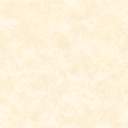 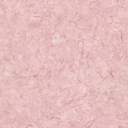 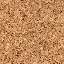 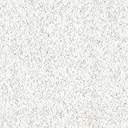 